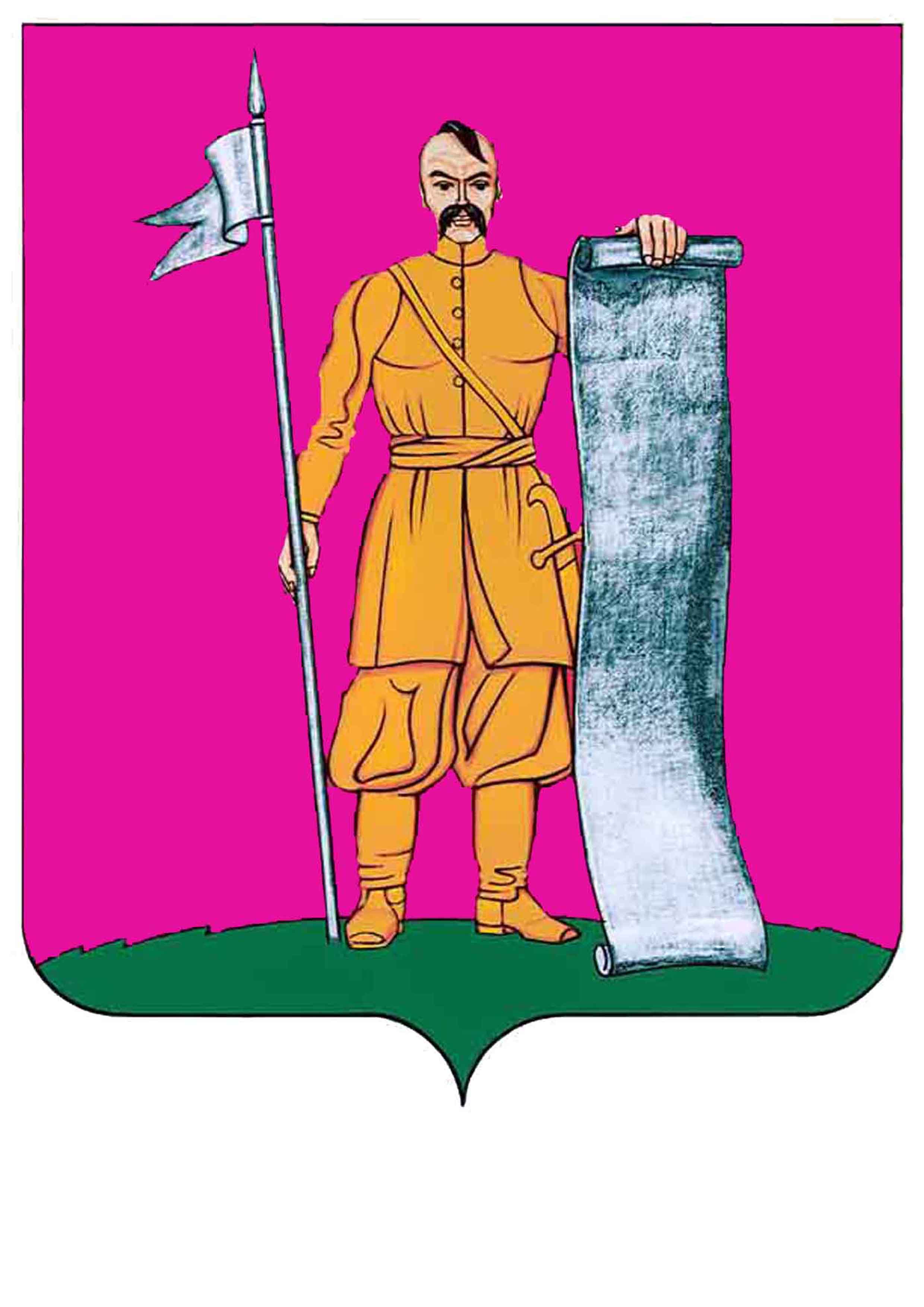 АДМИНИСТРАЦИЯ СТАРОЩЕРБИНОВСКОГО СЕЛЬСКОГО ПОСЕЛЕНИЯ ЩЕРБИНОВСКОГО РАЙОНАПОСТАНОВЛЕНИЕот 14.07.2017										№ 181ст-ца СтарощербиновскаяОб установлении сроков составления проекта бюджетаСтарощербиновского сельского поселения Щербиновскогорайона на 2018 год  В соответствии со статьей 184 Бюджетного кодекса Российской Федерации   п о с т а н о в л я ю: 1. Утвердить сроки составления проекта бюджета Старощербиновского сельского поселения Щербиновского района на 2018 год согласно приложению, к настоящему постановлению. 2 Общему отделу администрации Старощербиновского сельского поселения Щербиновского района (Шилова):1) разместить настоящее постановление в информационно-телекоммуникационной сети «Интернет» на официальном сайте администрации Старощербиновского сельского поселения Щербиновского района (http://starsсherb.ru), в меню сайта «Нормотворческая деятельность», в закладке «Постановления администрации», «за 2017 год»;2) официально опубликовать настоящее постановление в периодическом печатном издании «Информационный бюллетень органов местного самоуправления Старощербиновского сельского поселения Щербиновского района».3. Контроль за выполнением настоящего постановления возложить на начальника финансово-экономического отдела администрации Старощербиновского сельского поселения Щербиновского района Е.Н. Еремину.4. Постановление вступает в силу со дня его подписания.Глава Старощербиновского сельского поселенияЩербиновского района              					         В.Г. ПодолянкоПРИЛОЖЕНИЕУТВЕРЖДЕНЫпостановлением администрацииСтарощербиновского сельскогопоселения Щербиновского районаот 14.07.2017 № 181Срокисоставления проекта бюджета Старощербиновского сельскогопоселения Щербиновского района на 2018 годНачальник финансово-экономического отдела администрации Старощербиновского сельского поселения Щербиновского района   				             Е.Н. Еремина№ п/пНаименование                                                   материалов, документов,мероприятийОтветственныйисполнительСрок подготовки материалов и документов, исполнения мероприятий12341Утверждение ведомственного перечня отдельных видов товаров, работ, услуг (в том числе предельных цен товаров, работ, услуг), закупаемых администрацией Старощербиновского сельского поселения Щербиновского района и муниципальными учреждениями Старощербиновского сельского поселения Щербиновского районафинансово-экономический отдел администрации Старощербиновского сельского поселения Щербиновского районадо1 сентября 2017 года2Установление лимитов потребления энергетических ресурсов для муниципальных учреждений Старощербиновского сельского поселения Щербиновского районафинансово-экономический отдел администрации Старощербиновского сельского поселения Щербиновского районадо1 октября 2017 года3Прогноз поступления доходов в бюджет Старощербиновского сельского поселения Щербиновского района на 2018 годфинансово-экономический отдел администрации Старощербиновского сельского поселения Щербиновского районадо1 октября 2017 года4Проекты постановлений администрации Старощербиновского сельского поселения Щербиновского района о внесении изменений в муниципальные программы Старощербиновского сельского поселения Щербиновского районафинансово-экономический отдел администрации Старощербиновского сельского поселения Щербиновского районадо5 октября 2017 года12345Расчет проектов муниципальных заданий муниципальных бюджетных учреждений Старощербиновского сельского поселения Щербиновского районафинансово-экономический отдел администрации Старощербиновского сельского поселения Щербиновского районадо1 ноября2017 года6Принятие муниципальных программ Старощербиновского сельского поселения Щербиновского районаадминистрация Старощербиновского сельского поселения Щербиновского районадо1 ноября2017 года7Основные направления бюджетной и налоговой политики Старощербиновского сельского поселения Щербиновского района на 2018 годфинансово-экономический отдел администрации Старощербиновского сельского поселения Щербиновского районадо1 ноября 2017 года8Предварительные итоги социально-экономического развития Старощербиновского сельского поселения Щербиновского района за 9 месяцев 2017 года, ожидаемые итоги социально-экономического развития Старощербиновского сельского поселения  Щербиновского района за 2017 год финансово-экономический отдел администрации Старощербиновского сельского поселения Щербиновского районадо1 ноября2017 года9Оценка ожидаемого исполнения бюджета поселения за 2017 годфинансово-экономический отдел администрации Старощербиновского сельского поселения Щербиновского районадо1 ноября 2017 года10Распределение бюджетных ассигнований по кодам бюджетной классификации финансово-экономический отдел администрации Старощербиновского сельского поселения Щербиновского районадо7 ноября2017 года11Проект среднесрочного финансового плана Старощербиновского сельского поселения Щербиновского района на 2018 год и плановый период 2019 и 2020 годыфинансово-экономический отдел администрации Старощербиновского сельского поселения Щербиновского районадо10 ноября2017 года12Расчет объема бюджетных ассигнований из бюджета Старощербиновского сельского поселения Щербиновского района на исполнение действующих и принимаемых расходных обязательств на 2018 год финансово-экономический отдел администрации Старощербиновского сельского поселения Щербиновского районадо10 ноября2017 года13Пояснительная записка к проекту бюджета Старощербиновского сельского  поселения Щербиновского района на 2018 годфинансово-экономический отдел администрации Старощербиновского сельского поселения Щербиновского районадо10 ноября2017 года123414Одобрение прогноза социально-экономического развития Старощербиновского сельского поселения Щербиновского района на 2018 годфинансово-экономический отдел администрации Старощербиновского сельского поселения Щербиновского районадо15 ноября2017 года15Проект решения Совета Старощербиновского сельского поселения Щербиновского района «О бюджете Старощербиновского сельского поселения Щербиновского района на 2018 год» (с приложениями), документы и материалы, предоставляемые одновременно с проектом бюджетафинансово-экономический отдел администрации Старощербиновского сельского поселения Щербиновского районадо 15 ноября2017 года